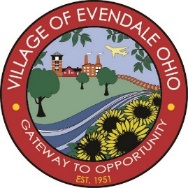 Village of EvendalePlanning CommissionEvendale Municipal Building10500 Reading Road, Evendale, OH 45241Tuesday, July 28, 20206:00 P.M***COVID-19 SOCIAL DISTANCE RESTRICTIONS IN PLACE. FACEMASKS ARE REQUIRED TO ATTEND.***REGULAR MEETING AGENDAPledge of Allegiance to the United States of America.Old Business:None.New Business:Case EDB20-8: Preliminary and Final Development Plan for AeroHub North, Phase I.Applicant: Village of Evendale.Owner: Village of Evendale.Location: AeroHub Boulevard north of Glendale Milford Road.Zoning: PUD-ID, Innovation District PUD.Internal Business:Approval of the minutes for the Regular Meeting of June 16, 2020.Communications.